2012年下半年教师资格考试教育知识与能力试卷(中学)注意事项：1.考试时间为120分钟，满分为150分。2.请按规定在答题卡上填涂、作答。在试卷上作答无效，不予评分。一、单项选择题(本大题共21小题，每小题2分，共42分)在每小题列出的四个备选项中只有一个是符合题目要求的，请用2B铅笔把答题卡上对应题目的答案字母按要求涂黑。错选、多选或未选均无分。1.在教育调查研究中，为获取相关资料而对一所学校或一个学生进行的专门调查属于(　　)。A.全面调查B.重点调查C.抽样调查D.个案调查2.苏联十月革命胜利后，专门从事流浪犯罪儿童教育，著有《教育诗》、《论共产主义教育》的教育家是(　　)。A.克鲁普斯卡娅B.加里宁C.马卡连柯D.凯洛夫3.在外部条件大致相同的课堂教学中，每个学生学习的需要和动机不同，对教学的态度和行为也各式各样。这反映了下列哪种因素对学生身心发展的影响?(　　)A.遗传素质B.家庭背景C.社会环境D.个体能动性4.在教育目的价值取向问题上，主张教育是为了使人增长智慧、发展才干、生活更加充实幸福的观点属于(　　)。A.个人本位论B.社会本位论C.知识本位论D.能力本位论5.当前我国九年制义务教育学制年限划分采用的是(　　)。A.“六三”制B.“五四”制C.九年一贯制D.多种形式并存6.在教材编写过程中，课程内容前后反复出现，且后面内容是对前面内容的扩展和深化。这种教材编排方式是(　　)。A.直线式B.螺旋式C.分科式D.综合式7.主张课程内容的组织以儿童活动为中心，提倡“做中学”的课程理论是(　　)。A.学科课程论B.活动课程论C.社会课程论D.要素课程论8.保加利亚学者洛扎诺夫在20世纪60年代创立的一种利用联想、情境、音乐等强化教学效果的方法是(　　)。A.纲要信号教学法B.探究发现教学法C.暗示教学法D.范例教学法9.我国古代教育文献《学记》中要求“学不躐等”“不陵节而施”，提出“杂施而不孙，则坏乱而不修”。这体现了教学应遵循(　　)。A.启发性原则B.巩固性原则C.循序渐进原则D.因材施教原则10.教师引导学生选择有针对性的格言、箴言作为座右铭以自励、自律，使其获得教益的德育方法是(　　)。A.说服教育法B.个人修养法C.环境陶冶法D.品德评价法11.德育过程中，体现了马克思主义“一分为二”辩证法认识学生的德育原则是(　　)。A.发扬积极因素与克服消极因素相结合B.理论与实践相结合C.集体教育与个别教育相结合D.严格要求与尊重学生相结合12.王老师讲课时，迟到的钱冰突然推门而人，同学们不约而同地把目光投向了他。学生的这种心理活动属于(　　)。A.无意识记B.有意识记C.无意注意D.有意注意13.如图1所示，这个图形虽不是封闭的，但我们知觉它时，通常不会把它知觉成四条分割的线段，而把它知觉成完整的图形。这反映的是知觉的哪种特性?(　　)A.整体性B.选择性C.理解性D.恒常性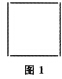 14.耶克斯和多德森在研究动机强度与学习效率之间的关系时发现(　　)。A.动机越低，学习效率越高B.动机越高，学习效率越高C.任务难度不同，其最佳动机强度不同D.任务难度不同，其最佳动机强度相同15.方雨认为社会法制应符合社会大众权益，当它不符合时就应该修改。根据科尔伯格理论，他处于道德发展的哪个阶段?(　　)A.服从与惩罚B.社会契约C.维护权威或秩序D.普遍伦理16.李红学习了英语语法后，加深了对以前学过的中文语法的理解。这种现象属于(　　)。A.负向迁移B.垂直迁移C.顺向迁移D.逆向迁移17.王悦接到高考录取通知书已十多天了，仍心情愉悦，往常觉得平淡的事也能让她很高兴。这种情绪状态属于(　　)。A.激情B.心境C.应激D.热情18.人的高级心理机能是在一定社会历史文化背景下，借助语言，通过人与人的社会交往而形成的。持这种观点的心理学家是(　　)。A.维果斯基B.乔姆斯基C.巴甫洛夫D.弗洛伊德19.上初中以来，刘俊突然好像不认识自己了。“我到底是谁?我将来做什么呢?”这类问题常常困扰着他。根据埃里克森的社会心理发展理论，他处于哪个发展阶段?(　　)A.亲密对孤独B.勤奋对自卑C.同一性对角色混乱D.信任对不信任20.王老师是数学老师，相当自信。他认为，只要他努力，就能提高数学学习困难学生的成绩。这说明王老师哪种心理特征较好?(　　)A.教学监控能力B.教学应变能力C.角色认同感D.教学效能感21.汪娟最近有一个毛病，写作业时总觉得不整洁，擦了写，写了又擦，反反复复。她明知这样做没有必要，就是控制不住。她可能出现了(　　)。A.抑郁症B.焦虑症C.强迫症D.恐怖症二、辨析题(本大题共4小题，每小题8分，共32分)判断正误，并说明理由。22.教育可以改变政治经济制度的发展方向。23.直观教学是教学手段，也是教学目的。24.习得性无力感与人们对失败的归因有关。25.负强化就是惩罚。三、简答题(本大题共4小题，每小题10分，共40分)26.简述课程内容的三种文本表现形式。27.教学过程有哪些基本规律可循?28.简述激发与维持内在学习动机的措施。29.简述建立教师威信的途径。四、材料分析题(本大题共2小题。每小题18分，共36分)阅读材料，并回答问题。30.材料：班主任王老师就一位学生的化妆问题，先后找她谈了两次话。第一次谈话老师：今天要你来办公室是为什么?学生：……老师：你看看你，烫一头的卷发，还涂口红……学生：口红怎么啦?有的老师也涂口红、画眉毛、烫发。老师：老师是老师，学生是学生!学生：学生就不是人?老师：学生是人，但你的妆画得……不好好学习，一天到晚画眉毛涂口红有什么用?人漂不漂亮也不是靠化妆化出来的。学生：你……漂不漂亮不要你管!呜呜……第二次谈话老师：“为您服务”节目看了吗?有趣吗?学生：有趣。老师：那个要大家评论四张妇女化妆像好坏的节目，你觉得怎么样?你能讲出她们的优缺点吗?学生：这还不晓得!第一个脸长却梳高发型;第二个年纪好大还化浓妆;第三个脸大细眉，脸就更大了，丑死啦……老师：为什么丑死啦?学生：那些妆不合她们的身份和特征。老师：哦……要是她们都是中学生，应该怎么化妆?学生：我不晓得，老师讲讲。老师：我看，中学生应该朴素自然、整洁大方、健康活泼。化妆切记莫乱学别人的浓妆艳抹。学生：为什么呢?老师：因为中学生接触的主要是同学和老师，浓妆艳抹会在同学之间、师生之间造成隔膜;青少年应有自然朴素的美，过分的化妆会掩盖住青春活力和红润的肤色，让人觉得矫揉造作，不伦不类。学生：嗯，有道理。老师：还有，中学生应该有蓬勃向上的气质，浓妆艳抹会让人以为你是几十岁的妇女，把少女天真活泼的自然美都糟蹋了。学生：想不到化妆还有这么多的学问!老师：是啊!穿着也是一样，要注意自己的身份、体型、肤色等特征。学生：哎!老师，我那天化妆就化得……嘻嘻。问题：试运用德育原则和方法的相关理论对这两次谈话加以评析。(18分)31.材料：冯亮和丁明是初二的学生，最近两人都有些心事。于是凑在一起聊天……冯亮：你说咱们已经快要和爸爸一样高了，可父母还老把我们当小孩看，什么都管。丁明：可不是吗，吃饭要管，穿衣服要管，去哪玩也要管，放学回家稍晚就唠叨个不停……真烦!有时他们让我做什么，我偏不听他们的话。丁明：最近一段时间，我情绪似乎失控了。今天的课堂演讲，我紧张得要命，生怕在老师同学面前出丑。冯亮：我发现了，你脸都红到脖子根儿了。丁明：不光这个，有时高兴起来，我就跟飞上天似的，觉得无所不能;可是难过起来，又像被打入了十八层地狱……冯亮：我也一样，就比如每次跟女同学打招呼，我常莫名地心跳加速，感觉既紧张又害羞，以前不是这样。丁明：有时候也会担心自己在别人眼中形象不好，譬如不够帅之类的。冯亮：还有不够优秀，能力不够强等。我特别希望在别人眼中是一个聪明、有实力的人。丁明：我特理解你，这种感觉我也有，而且特想跟人倾诉，但就是不知道该跟谁说。问题：(1)上面两位同学的对话，反映了中学生青春期心理发展的哪些特点?(9分)(2)作为老师，你会对他们提出哪些建议?(9分)[NT:PAGE=答案$]一、单项选择题1.D【解析】个案调查法是针对单一个体在某种情境下，采用各种方法，广泛系统地收集有效、完整的资料，从而进行深入细致研究的方法。2.C【解析】马卡连柯是苏联教育家、作家。专门从事流浪儿童和少年违法者的教育改造工作，其著作主要有《教育诗》、《塔上旗》、《儿童教育讲座》、《论共产主义教育》。3.D【解析】主观能动性又称自觉能动性、意识的能动性，是指认识世界和改造世界中有目的、有计划、积极主动的有意识的活动能力。学习需要和动机即为主观能动性的体现，故本题选D。4.A【解析】个人本位教育论强调教育目的应以个人价值为中心，强调教育是为了促进人的发展，增进人的价值，促使个人自我价值的实现，具有强烈的人道主义特色。故本题选A。5.D【解析】目前，我国九年制义务教育的学制年限实行小学六年、初中三年的“六三”制或小学五年、初中四年的“五四”制，以及不划分的两个阶段的“九年一贯制”。综上可知，九年制义务教育学制年限是多种形式并存的。故本题选D。6.B【解析】常见的教科书的编排形式有直线式和螺旋式两种。直线式教科书结构，就是一门学科的教材在各个教学阶段前后一贯地排列，直线推进，不重复。螺旋式教科书结构，就是把同一课题内容繁简、深浅、难易的不同程度安排在教科书的不同阶段重复出现，逐步扩展，螺旋上升，使得每一次重复都将原有的知识、方法、经验逐级递进。故本题选B。7.B【解析】活动课程论主张编制课程应与学生的生活经验发展顺序相一致，使学生掌握解决实际问题的知识，以活动为中心，代表人物是美国实用主义教育家杜威，他提倡学生“在做中学”。8.C【解析】20世纪60年代末70年代初保加利亚精神病疗法心理学家乔治·洛扎诺夫首创暗示教学法。暗示教学又称“启发式教学”，就是对教学环境进行精心的设计，用暗示、联想、练习和音乐等各种综合方式建立起无意识的心理倾向，创造高度的学习动机，激发学生的学习需要和兴趣，充分发挥学生的潜力，使学生在轻松愉快的学习中收到更好的学习效果。9.C【解析】“学不躐等”“不陵节而施”“杂施而不孙，则坏乱而不修”中的“躐…‘陵”为超越、越过之意;“孙”为按规律之意;整体意思是学习不能超越等级、次第，要遵循一定的顺序，体现循序渐进的教学原则。10.B【解析】本题考查的是德育方法。题中关键词“自励”指自己勉励或激励自己;“自律”指自己约束自己。二者均属个人修养法。11.A【解析】“一分为二”即要求辩证看待问题，辩证看待学生的过与失，凭借积极因素克服消极因素，促进学生品德发展。故本题选A。12.C【解析】没有预定目的、无需意志努力就能维持的注意即无意注意，这种注意是自发产生的。13.A【解析】知觉的整体性指人在知觉时，并不把知觉对象感知为孤立的部分，而总是将其知觉为统一的整体。14.C【解析】耶克斯一多德森定律表明：任务难度不同，其所需要的动机强度也不同。在学习较复杂的问题时，中等偏低的动机强度最有利于问题的解决;在学习中等强度的问题时，动机强度与学习效率呈倒U形曲线关系;在学习任务比较简单时，动机强度与学习效率的关系是线性的关系，即动机强度越高，学习效率越佳。15.B【解析】处于道德发展的社会契约阶段的人看重法律效力，但同时也认为契约和法律的规定并不是绝对的，其可以应大多数人的要求而改变。16.D【解析】后面学习的内容对先前学习的内容产生影响的现象属于逆向迁移。17.B【解析】心境又叫心情，是指个体的一种平静，持续时间较长并带有感染作用的情绪状态。18.A【解析】题干中表述的观点是由维果斯基提出的文化历史发展观。19.C【解析】根据埃里克森的社会心理发展理论，此时期处于同一性对角色混乱阶段。处在这一阶段的学生总是会关注“自己是谁”“将来会成为什么样的人”以及“怎样努力成为自己理想中的那个人”等一系列的问题。20.D【解析】概念心理学上，把人对自己进行某一活动能力的主观判断称为效能感，效能感的高低往往会影响一个人的认知和行为。教学效能感，是指教师对自己影响学生学习行为和学习成绩能力的直观判断。这种判断，会影响教师对学生的期待，对学生的指导等行为，从而影响教师的工作效率。21.C【解析】强迫症包括强迫观念和强迫行为，强迫行为指当事人反反复复地去做他并不希望执行的动作，倘若不这样想、不这样做，他就会感到极端焦虑、惴惴不安。二、辨析题22.错误。本题考查的是教育与政治经济制度之间的关系。首先，政治经济制度对教育具有制约作用，其决定着教育目的的性质、教育领导权、受教育权利、部分教育内容;其次，虽然教育对政治经济制度具有影响作用，但其不能够改变政治经济制度的发展方向。23.错误。直观教学指教师根据教学活动的需要，让学生直接感知学习对象。直观教学是教学手段、教学方式而不是教学目的。24.正确。一个总是失败并将失败的原因归于内部的、稳定的和不可控的因素(即能力低)的人会逐渐形成一种习得性无助的自我感觉。习得性无助即当个体感到无论做什么事情都不会对自己的重要生活事件产生影响时所体验到的一种抑郁状态。25。错误。负强化和惩罚是两个不同的概念。负强化是通过厌恶刺激的排除来增加反应在将来发生的概率，即减少或取消厌恶刺激来增加某种行为在以后发生的概率。而惩罚则是通过厌恶刺激的呈现来降低或减少不良行为反应在将来发生的概率。三、简答题26.【答案要点】课程内容的三种文本表现形式包括课程计划、课程标准和教材。(1)课程计划课程计划是课程设置的整体规划，它对学校的教学、生产劳动、课外活动等作出全面安排，具体规定学校应设置的学科、学科开设的顺序、培养目标及课时分配，并对学期、学年、假期进行划分。(2)课程标准课程标准是规定某一学科的课程性质、课程目标、内容目标、实施建议的教学指导性文件。课程标准是课程计划的具体化，是教材编写、教学、评价和考试命题的依据，是国家管理和评价课程的基础。(3)教材教材是教师和学生据以进行教学活动的材料，包括教科书、讲义、讲授提纲、参考书、活动指导书以及各种视听材料。其中，教科书和讲义是教材的主体部分，因此人们通常把教科书与讲义简称为教材。27.【答案要点】(1)教师主导与学生主体相统一的规律。(2)传授知识与思想教育相统一的规律。(3)间接经验与直接经验相统一的规律。(4)掌握知识与发展能力相统一的规律。28.【答案要点】(1)创设问题情境，运用启发式教学。引起学生的认知矛盾，激发求知欲。(2)根据作业难度，恰当控制动机水平。(3)倡导发现学习。使学生具有发现的兴奋感和发现的自信感。(4)充分利用反馈信息，妥善进行奖惩。(5)正确指导结果归因，促使学生继续努力。(6)利用原有兴趣、动机的迁移。29.【答案要点】(1)培养良好的道德品质。(2)培养良好的认知能力和性格特征。(3)注重良好的仪表及行为习惯的养成。(4)高效率地传授系统的科学文化知识。(5)维护良好师生关系，做学生的朋友与知己。四、材料分析题30.【答案要点】(1)材料中体现的德育原则有：①循循善诱原则学生的认识过程，是一个由浅入深，由表及里的认识过程。教师、学校、领导的思想政治工作，要以理服人，从提高学生认识人手，调动学生的主动性，使他们积极向上。材料中的王老师正是通过让学生评价电视节目中四张妇女化妆像的方式，使学生认识到了朴素自然的美比化妆更漂亮。②导向性原则导向性原则是指进行德育教育时要有一定的理想性和方向性，以引导学生向正确的方向发展。材料中的王老师从有利于学生身心发展的大方向出发，对学生晓之以理，动之以情，使学生领悟到应该朴素自然、整洁大方、健康活泼。③严格要求与尊重学生相结合原则此原则是指在德育教育过程中，要把对学生思想和行为的严格要求与对学生个人的尊重、信任和爱护结合起来，促使教育者的合理要求转化为学生的自觉行动。材料中的王老师针对化妆的问题与学生谈话，体现了对学生的严格要求，另外，王老师没有对学生讽刺和挖苦，而是耐心地讲道理，体现了对学生的尊重。(2)材料中体现的德育方法有：①说服教育法说服教育法是借助语言和事实，通过摆事实、讲道理，以真情实感来启发、引导学生，以影响其思想意识，使其明辨是非。材料中的王老师通过电视节目和学生讲明化妆的利害关系，使学生认识到了自身的错误。②情感陶冶法教育者自觉创设良好的教育情境，使受教育者在道德和思想情感方面受到潜移默化的感染、熏陶的方法。材料中的王老师是通过“为您服务”这样一个家喻户晓的电视节目引入了学生的第二次谈话，取得了非常好的教育效果，即创设了一个良好的教育情境，使学生思想上受到深刻的教育与启发。31.【答案要点】(1)反映青春期心理发展的特点：①自我意识的增强自我评价的独立性增强，表现在有主见、注重同学和老师的评价;从关注生理的自我(关注身高、外貌)向心理的自我转变(关注自己的感受)，更多关注自己的内心世界。自我体验深刻，自认成熟，感到自己已长大成人，希望独立并产生反抗心理;在心理上出现闭锁性，很多事情难以启齿，无从倾诉;自我体验更复杂、深刻。②情绪情感的两极性特征：强烈、狂暴与温和、平静共存;内向性与表现性并存，情绪动荡。(2)建议如下：①引导学生认识到适宜的情绪状态。用言语、理智控制自己情绪发生的强度。②丰富学生的情绪体验。给学生创造一种过渡的情境，即从不紧张到稍微有些紧张，最后再到很紧张，帮助学生积累各种情境下的情绪体验，做到“临场不乱”。③培养学生正确看待问题。由于学生分析问题的能力还不够完善，对一个问题往往只从一个角度理解、解释，所以很容易遭受挫折。